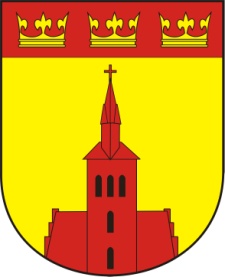 REGULAMIN KONKURSU PLASTYCZNEGO I GRAFIKI    KOMPUTEROWEJ  PT. „DOBRE RELACJE W MOJEJ RODZINIE ” w ramach XXI Warmińsko-Mazurskich Dni Rodziny przebiegających                        pod hasłem „ Małżeństwo- dobre relacje- silna rodzina.”				 Eliminacje GminnePostanowienia ogólne:1.Organizatorami Konkursu ( Eliminacji Gminnych) są: Gmina Kolno, Gminny Ośrodek  Kultury w Kolnie oraz Biblioteka Publiczna Gminy Kolno z Siedzibą w Lutrach.2.Konkurs rozpoczyna się 10.05.2019r. i trwać będzie do 31.05.2019r.3. Temat prac konkursowych brzmi „DOBRE RELACJE W MOJEJ RODZINIE.”4. Konkurs adresowany jest do : dzieci z oddziałów przedszkolnych, dzieci i młodzieży szkół podstawowych kl. O-III, IV-VIII, szkół gimnazjalnych, szkół średnich, studentów i dorosłych. Ze wszystkich nadesłanych prac , 10 z nich zostanie wyróżnionych i nagrodzonych oraz zakwalifikowanych do dalszego etapu ( wojewódzkiego).  	5.Prace konkursowe należy złożyć w:  Gminnym Ośrodku Kultury w Kolnie, Centrum Kultury w Bęsi lub w Bibliotece Publicznej Gminy Kolno z Siedzibą w Lutrach.6. Technika pracy konkursowej jest dowolna (bez prac wykonanych ołówkiem) w formacie A3, rysunek wykonany grafiką komputerową format A4.7.Prace przekazane na konkurs muszą być pracami własnymi wcześniej nieopublikowanymi. 8.Każdy z uczniów może przekazać tylko jedną pracę.9.Nadesłane prace staną się własnością organizatorów i nie będą zwracane autorom. Organizatorzy zastrzegają sobie możliwość publikacji prac bez honorariów autorskich. 10.Każda praca powinna zawierać na odwrocie metryczkę wg załączonego wzoru. Prace rollowane i składane nie będą brane pod uwagę. Brak zgód na przetwarzanie danych osobowych uniemożliwi udział w konkursie11.Naruszenie przez uczestnika konkursu któregokolwiek z warunków konkursu oznaczać będzie nie zakwalifikowanie pracy do konkursu lub utratę prawa do nagrody.12. Przystąpienie do konkursu jest jednoznaczne z akceptacją niniejszego regulaminu.13. Udział w konkursie jest jednoznaczny z wyrażeniem zgody na przetwarzanie danych osobowych uczestnika konkursu przez Organizatora zgodnie z Rozporządzeniem Parlamentu Europejskiego i Rady (UE) 2016/679 z dnia 27 kwietnia 2016 r. w sprawie ochrony osób fizycznych w związku z przetwarzaniem danych osobowych i w sprawie swobodnego przepływu takich danych oraz uchylenia dyrektywy 95/46/WE (ogólne rozporządzenie o ochronie danych).                                                         14. . Lista zwycięzców eliminacji Gminnych zostanie ogłoszona na stronie internetowej Gminy Kolno:  http://www.kolno-gmina.pl/  w dniu 06.06.2019r. 15. Ogłoszenie wyników eliminacji Wojewódzkich oraz wręczenie dyplomów, nagród i wyróżnień laureatom nastąpi w październiku , podczas podsumowania tegorocznych XXI Warmińsko- Mazurskich Dni Rodziny. Informacja o miejscu i terminie uroczystości będzie przekazana laureatom konkursu w terminie późniejszym. Cele konkursu:Integracja rodzin. Rozbudzenie kreatywności uczestników konkursu.Propagowanie rodziny.Rozwijanie umiejętności plastycznych.Skłonienie do refleksji nad olbrzymią wartością niekończącej się miłości w rodzinie.Wyniki konkursu i nagrody :Jury powołane przez organizatora, spośród przekazanych prac wyłoni laureatów  konkursu.Kryteria oceny prac: zgodność z tematyką, estetyka pracy i oryginalność.Wręczenie nagród nastąpi podczas  Gminnego Dnia Rodziny 08.06.2019r.w miejscowości Kolno.Laureaci otrzymają nagrody rzeczowe Jury ma prawo do wytypowania dodatkowych nagród.Do każdej pracy należy dołączyć:a/ metryczkę zawierającą następujące dane: imię i nazwisko autora pracy, klasa (lub wiek dziecka), imię i nazwisko nauczyciela, dane adresowe szkoły (przedszkola), placówki.b/ oświadczenie rodziców (opiekunów) ucznia o zgodzie na przetwarzanie danych osobowych na potrzeby konkursu (wzór oświadczenia – załącznik nr 2). Uczniowie (osoby) pełnoletnie samodzielnie podpisują oświadczenie.c/ oświadczenie nauczyciela/opiekuna o zgodzie na przetwarzanie danych osobowych na potrzeby konkursu (wzór oświadczenia – załącznik nr 3).BRAK ZGÓD NA PRZETWARZANIE DANYCH OSOBOWYCH  UNIEMOŻLIWIA UDZIAŁ W KONKURSIE !!!Załącznik 1 / metryczka pracy /Załącznik nr 2  ZGODA/OŚWIADCZENIE RODZICA (opiekuna prawnego) na udział dziecka  w XVI Wojewódzkim Konkursie Plastycznym i Grafiki Komputerowej „ DOBRE RELACJE W MOJEJ RODZINIE” organizowanym przez Forum Prorodzinne, ul. Pieniężnego 22, Olsztyn  I. Wyrażam zgodę na udział w Konkursie mojego dziecka:  Osoby pełnoletnie samodzielnie podpisują oświadczenie........................................................................................................................................................ imię i nazwisko dziecka , wiek/klasa .......................................................................................................................................................nazwa i adres szkoły ....................................................................................................................................................... dane rodzica/opiekuna: imię i nazwisko, kontakt: telefon/e-mail II. Wyrażam zgodę na przetwarzanie przez organizatora Konkursu danych osobowych mojego dziecka oraz moich danych w celach wynikających z organizacji Konkursu zgodnie z Rozporządzeniem Parlamentu Europejskiego i Rady (UE) 2016/679 z dnia 27 kwietnia 2016 r. w sprawie ochrony osób fizycznych w związku z przetwarzaniem danych osobowych i w sprawie swobodnego przepływu takich danych oraz uchylenia dyrektywy 95/46/WE (ogólne rozporządzenie o ochronie danych).                                                                                                  III. Wyrażam zgodę na zamieszczenie danych osobowych mojego dziecka na stronie internetowej organizatora Konkursu w publikacjach dotyczących Konkursu, w szczególności informujących o jego wynikach.                                                                                                                                                                          IV. Ponadto wyrażam zgodę na wielokrotne, nieodpłatne i nieograniczone w czasie publikowanie stworzonej przez moje dziecko pracy konkursowej, w materiałach promocyjnych związanych z Konkursem, w publikacji okolicznościowej, na stronie internetowej organizatora oraz w innych formach utrwaleń.                                                                                                                                                            V. Wyrażam zgodę na nieodpłatne wykorzystanie wizerunku mojego dziecka, w przypadku wyłonienia jako laureata bądź w przypadku otrzymania wyróżnienia w Konkursie. Niniejsza zgoda dotyczy w szczególności wykorzystania wizerunku poprzez zamieszczenie fotografii, danych osobowych w zakresie imienia, nazwiska oraz miejsca nauki uczestnika konkursu w publikacji na stronie internetowej organizatorów oraz w Biuletynie Rady ds. Rodzin Województwa Warmińsko-Mazurskiego. Niniejsza zgoda nie jest ograniczona czasowo ani terytorialnie.                        Jednocześnie oświadczam, że zostałem/am poinformowany/a o tym, że: 1. Administratorem moich danych osobowych jest Forum Prorodzinne, ul. Pieniężnego 22, Olsztyn. 2. Moje dane osobowe będą przetwarzane przez okres niezbędny do realizacji Konkursu zgodnie z art. 6 ust. 1 lit. a Rozporządzenia Ogólnego o Ochronie Danych Osobowych (dalej "RODO"). Dane osobowe będą przechowywane przez okres realizacji Konkursu, jego promocji i podsumowania na stronie internetowej organizatora Konkursu oraz przez okres wynikający z przepisów prawa. 3. Podstawą do przetwarzania moich danych osobowych jest zgoda na przetwarzanie danych osobowych. 4. Mam prawo dostępu do treści swoich danych, ich sprostowania, usunięcia, przenoszenia lub ograniczenia ich przetwarzania. 5. Jeśli uznam, że przetwarzając moje dane osobowe naruszono przepisy RODO, mam prawo wniesienia skargi do Prezesa Urzędu Ochrony Danych Osobowych. 6. Moje dane nie będą przetwarzane w sposób zautomatyzowany, w tym również w formie profilowania. 7. Podanie danych osobowych jest dobrowolne, przy czym niezbędne dla mojego zaangażowania w Konkursie.                                                                                                                                                                                                                                                                                                                                                                                                                                                                                                                                                                                                                                                                                                                                                                           Oświadczam też, że zapoznałam/-em się i akceptuję wszystkie warunki przewidziane w regulaminie Konkursu. .............................................................................................…………………………………                                                                                                                                 Czytelny podpis rodzica/opiekuna prawnego/ uczestnika Konkursu      		 data Załącznik nr 3  ZGODA/ OŚWIADCZENIE NAUCZYCIELA  w związku z udziałem w XVI Wojewódzkim Konkursie Plastycznym i Grafiki Komputerowej „ DOBRE RELACJE W MOJEJ RODZINIE” organizowanym przez Forum Prorodzinne, ul. Pieniężnego 22, Olsztyn I. Moje dane osobowe:  .......................................................................................................................................................imię i nazwisko nauczyciela .......................................................................................................................................................nazwa i adres szkoły .......................................................................................................................................................dane do kontaktu: telefon, e-mail II. Wyrażam zgodę na przetwarzanie przez organizatora Konkursu moich danych osobowych, w celach wynikających z organizacji Konkursu (jako nauczyciela/opiekuna), zgodnie z Rozporządzeniem Parlamentu Europejskiego i Rady (UE) 2016/679 z dnia 27 kwietnia 2016 r. w sprawie ochrony osób fizycznych w związku z przetwarzaniem danych osobowych i w sprawie swobodnego przepływu takich danych oraz uchylenia dyrektywy 95/46/WE (ogólne rozporządzenie o ochronie danych ).                                                                                                 III. Wyrażam zgodę na zamieszczenie moich danych osobowych (imię, nazwisko, adres szkoły) na stronie internetowej organizatora Konkursu w publikacjach, prezentacjach dotyczących Konkursu, w szczególności informujących o jego wynikach.                                                           IV. Wyrażam zgodę na nieodpłatne wykorzystanie mojego wizerunku. Niniejsza zgoda dotyczy w szczególności wykorzystania wizerunku poprzez zamieszczenie fotografii, danych osobowych w zakresie imienia, nazwiska oraz miejsca nauki uczestnika konkursu w publikacji na stronie internetowej organizatorów oraz w Biuletynie Rady ds. Rodzin Województwa Warmińsko-Mazurskiego.. Niniejsza zgoda nie jest ograniczona czasowo ani terytorialnie. Jednocześnie oświadczam, że zostałem/am poinformowany/a o tym, że:   1. Administratorem moich danych osobowych jest  Forum Prorodzinne, ul. Pieniężnego 22, Olsztyn. 2. Moje dane osobowe będą przetwarzane przez okres niezbędny do realizacji Konkursu zgodnie z art. 6 ust. 1 lit. a Rozporządzenia Ogólnego o Ochronie Danych Osobowych (dalej "RODO"). Dane osobowe będą przechowywane przez okres realizacji Konkursu, jego promocji i podsumowania na stronie internetowej organizatora Konkursu oraz przez okres wynikający z przepisów prawa.  3. Podstawą do przetwarzania moich danych osobowych jest zgoda na przetwarzanie danych osobowych.  4. Mam prawo dostępu do treści swoich danych, ich sprostowania, usunięcia, przenoszenia lub ograniczenia ich przetwarzania.  5. Jeśli uznam, że przetwarzając moje dane osobowe naruszono przepisy RODO, mam prawo wniesienia skargi do Prezesa Urzędu Ochrony Danych Osobowych.  6. Moje dane nie będą przetwarzane w sposób zautomatyzowany, w tym również w formie profilowania.  7. Podanie danych osobowych jest dobrowolne, przy czym niezbędne dla mojego zaangażowania w Konkursie.  Oświadczam też, że zapoznałam/-em się i akceptuję wszystkie warunki przewidziane w regulaminie Konkursu. ....................................................................................................................................                                             czytelny podpis nauczyciela         						dataImię i nazwisko autora /drukowanymi literami/…………………………………………………………………..….Klasa/wiekNazwa placówki, adres pocztowy ewentualnie e-mailowy,  telefon placówki/pieczątka/……………………………………………………………Imię i nazwisko nauczyciela/opiekuna/drukowanymi literami/ewentualnie telefon kontaktowy/ …………………………………………………………………………..…Udział w konkursie oznacza zgodę przeniesienia praw autorskich na organizatorów oraz prezentację prac zgodnie z regulaminem konkursu (indywidualne zgody rodziców lub opiekunów prawnych na udział dziecka w konkursie, publikację pracy oraz jej prezentację, indywidualne zgody nauczycieli/opiekunów na publikację ich nazwisk pozyskują i archiwizują organizatorzy – zgodnie z obowiązującą procedurą RODO).